Activity Sheet Four : let’s think about some numeracy activities this week!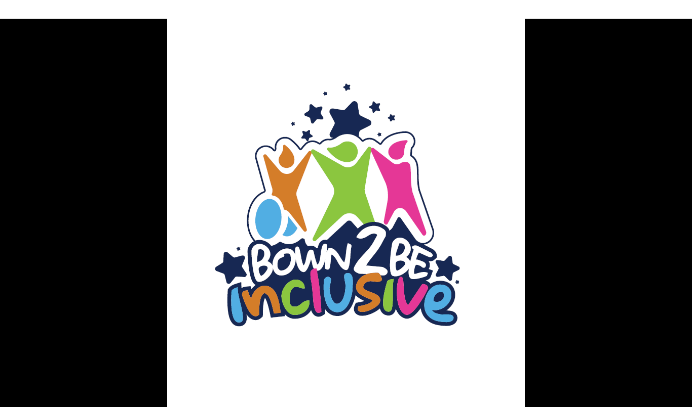 Try these fun activities with your family. Having fun whilst being active is very important. You can compete with yourself & each other if you want to, but enjoying the activities is the main thing.Perhaps you could record yourselves doing the activities & share the clips with your friends & family if your parents/carers are happy for you to do so?Safety- try to move anything that you could break or trip over out of the way. Make sure your shoe laces are tied up & you have a drink ready.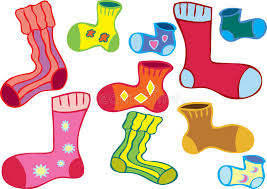 Matching Socks Challenge : You will need lots of socks & a box/bin     Activity a) mix up lots of single socks & place them randomly all over a table.“Ready, steady go!”- match them up into pairs as quickly as you can. You could time yourself & compete against yourself &/or other members of your household.Activity b) mix up lots of single socks & place them randomly all around a room“Ready, steady go!”- match them up into pairs as quickly as you can. You could time yourself & compete against yourself &/or other members of your household.Activity c) mix up your single socks                   Place a box or a bin somewhere in the room.“Ready, steady go!”- match them up into pairs as quickly as you can. Wherever you match a pair, roll them up into a ball & aim for the box or bin. How many get you get in the box/bin first time? Try to beat your score.How to make this activity harder : - Use more socks. Different sizes.- Move the box/bin further away-Travel to the socks in different ways eg: jump, hopKnock Down Challenge : You will need rolled up socks & empty bottles & boxes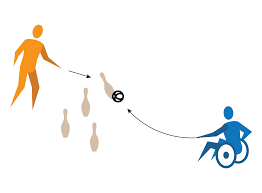 *Place all the bottles & boxes on the ground in a room or in the garden *Decide on a ‘throwing’ line. Put all the rolled up socks behind the ‘throw’ line*From behind the ‘throw’ line how many bottles/boxes can you hit & knock over with your sock balls? Can you beat your score? Can you beat someone else’s score?How to make this activity harder : -Put the ‘throw’ line further away-Take it in turns with a family member. If you knock an item over, collect it. When all the items have been knocked over & collected, count them. Who has the most?-Put different numbers or values on each item. Add them up as you knock them down. What’s your final score?